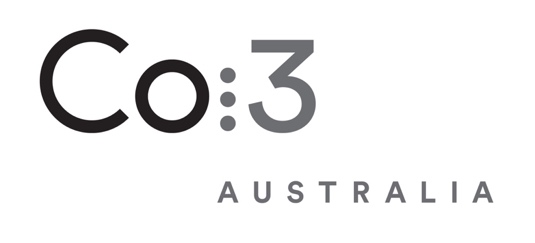 Creative Assistant to Naoko Yoshimoto and Co:3 AustraliaExperience working in the Arts alongside international artistsTemporary, non-paid positionPeriod of role: 20 July – 16 August 2019Time: To be negotiatedCo:3 Australia has been granted the prestigious Saison residency In Tokyo, which will see Japanese sculptural artist, Naoko Yoshimoto visit Perth to transform donated black garments into a new set for Artistic Director Raewyn Hill's new work in 2020.Naoko Yoshimoto will create a sculptural installation that engages Western Australia’s diverse community and connects us through our shared stories. The resulting work will echo stories of Perth and celebrate the connection with our Australian neighbours.Co:3 in collaboration with Japanese sculptural artist Naoko Yoshimoto are to construct the set for our 2020 production. Taking donated black items of clothing and reconstructing them into a flock of birds. We invite you to work alongside Naoko in the design and construction of this set using selected skills to pursue a world class finished product.Liaise with Naoko to learn the process and construction method of the setAssist with sourcing and preparing textilesUnpicking donated clothingIroning Collection and out sourcing of garments Construction of birds using a range of sewing and sculptural skillsAssistance with organisation and up keep of the studioCompetency using a sewing machine with at least 2 years experienceKnowledge of a variety of sewing methods Knowledge and understanding of working with cotton, silk and linen textiles Willing to learn new processesAvailable to work during the stated time periodIf you have further questions about this role please contact info@co3.org.au or visit our website for more information. We encourage people of Indigenous and Torres Strait Islander backgrounds and people with a disability to apply to contribute to the diverse tapestry and culture at Co:3 Australia.Your direct contact for this role will be Alana Culverhouse, Executive Director Co:3 Australiaalana@co3.org.auCo:3 Australia WebsiteNaoko Yoshimoto WebsiteBased in Perth, Western Australia, Co:3 Australia is the State’s premier contemporary dance company, resident dance company at the State Theatre Centre of Western Australia. Driven by excellence and collaboration, Co:3 is a contemporary organisation, generating contemporary conversations through dance. We employ a stable of leading Australian artists, including choreographers, dancers, and teaching and creative artists, to present an annual mix of main-stage and major performance seasons, studio presentations, community performances and creative development showings. Our annual performance and development programs deliver high-impact, contemporary dance experiences to audiences locally, nationally and internationally, and deliver strong artistic experiences with and for young people - the new generation.POSITION DESCRIPTIONOVERVIEW/OBJECTIVETASKSWHAT WE NEED FROM YOUCONTACT & RESOURCESWHO WE ARE